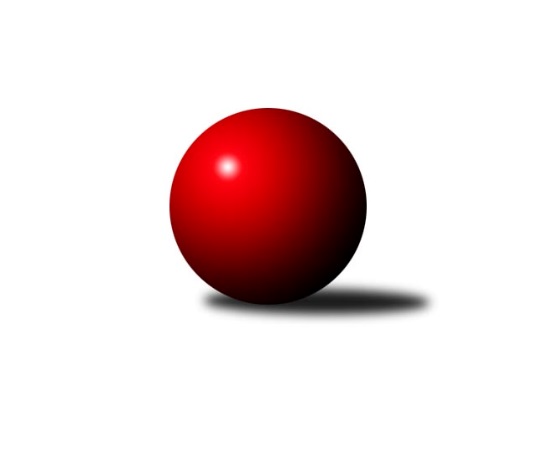 Č.16Ročník 2018/2019	3.2.2019Nejlepšího výkonu v tomto kole: 2535 dosáhlo družstvo: Slavoj Velké Popovice BMistrovství Prahy 3 2018/2019Výsledky 16. kolaSouhrnný přehled výsledků:Slavoj Velké Popovice B	- SK Žižkov Praha D	6:2	2535:2388	7.0:5.0	24.1.AC Sparta B	- SK Rapid Praha 	5:3	2364:2354	6.0:6.0	28.1.KK Dopravní podniky Praha C	- TJ Sokol Praha-Vršovice C	4:4	2198:2210	8.0:4.0	28.1.TJ ZENTIVA Praha 	- KK Konstruktiva Praha E	5:3	2386:2345	6.0:6.0	28.1.SK Meteor Praha D	- SK Meteor Praha C	5:3	2405:2378	7.5:4.5	29.1.TJ Praga Praha B	- KK Dopravní podniky Praha B	6:2	2270:2203	6.5:5.5	31.1.TJ Astra Zahradní Město B	- PSK Union Praha C		dohrávka		6.3.TJ Sokol Praha-Vršovice C	- TJ ZENTIVA Praha 	7:1	2285:2191	8.0:4.0	22.1.KK Konstruktiva Praha E	- KK Dopravní podniky Praha C	5:3	2351:2332	6.0:6.0	24.1.Tabulka družstev:	1.	Slavoj Velké Popovice B	16	12	0	4	89.0 : 39.0 	119.0 : 73.0 	 2351	24	2.	SK Meteor Praha D	16	11	1	4	81.5 : 46.5 	116.5 : 75.5 	 2350	23	3.	KK Konstruktiva Praha E	17	11	1	5	81.0 : 55.0 	115.5 : 88.5 	 2288	23	4.	AC Sparta B	16	9	1	6	75.0 : 53.0 	101.5 : 90.5 	 2338	19	5.	TJ Astra Zahradní Město B	15	9	0	6	65.5 : 54.5 	98.0 : 82.0 	 2337	18	6.	SK Rapid Praha	16	8	0	8	66.0 : 62.0 	108.0 : 84.0 	 2329	16	7.	TJ Praga Praha B	16	7	2	7	65.0 : 63.0 	88.5 : 103.5 	 2235	16	8.	SK Meteor Praha C	16	8	0	8	60.0 : 68.0 	83.5 : 108.5 	 2263	16	9.	TJ Sokol Praha-Vršovice C	16	7	1	8	56.0 : 72.0 	86.5 : 105.5 	 2229	15	10.	SK Žižkov Praha D	16	6	1	9	55.0 : 73.0 	82.0 : 110.0 	 2302	13	11.	KK Dopravní podniky Praha B	16	5	1	10	52.5 : 75.5 	85.0 : 107.0 	 2274	11	12.	KK Dopravní podniky Praha C	17	5	1	11	54.5 : 81.5 	94.0 : 110.0 	 2263	11	13.	TJ ZENTIVA Praha	16	5	0	11	51.0 : 77.0 	92.0 : 100.0 	 2267	10	14.	PSK Union Praha C	15	4	1	10	44.0 : 76.0 	74.0 : 106.0 	 2120	9Podrobné výsledky kola:	 Slavoj Velké Popovice B	2535	6:2	2388	SK Žižkov Praha D	Ladislav Musil	 	 228 	 206 		434 	 1:1 	 405 	 	196 	 209		Lenka Špačková	Emilie Somolíková	 	 220 	 214 		434 	 2:0 	 378 	 	186 	 192		Michal Truksa	Petr Kapal	 	 205 	 212 		417 	 2:0 	 367 	 	176 	 191		František Brodil	Eva Václavková	 	 214 	 195 		409 	 2:0 	 346 	 	191 	 155		Petr Štěrba	Tomáš Jícha	 	 220 	 203 		423 	 0:2 	 446 	 	222 	 224		Martin Tožička	Čeněk Zachař	 	 203 	 215 		418 	 0:2 	 446 	 	210 	 236		Jitka Radostovározhodčí: vedoucí družstevNejlepšího výkonu v tomto utkání: 446 kuželek dosáhli: Martin Tožička, Jitka Radostová	 AC Sparta B	2364	5:3	2354	SK Rapid Praha 	Kamila Svobodová	 	 217 	 185 		402 	 1:1 	 423 	 	207 	 216		František Pudil	Miroslav Viktorin	 	 203 	 214 		417 	 2:0 	 374 	 	172 	 202		Vítězslav Hampl	Zdeněk Cepl	 	 205 	 168 		373 	 0:2 	 388 	 	211 	 177		Petr Valta	Jan Vácha	 	 208 	 205 		413 	 1:1 	 408 	 	210 	 198		Jiří Hofman	Vít Fikejzl	 	 205 	 199 		404 	 2:0 	 368 	 	183 	 185		Vojtěch Roubal	Jiří Lankaš	 	 164 	 191 		355 	 0:2 	 393 	 	198 	 195		Martin Podholarozhodčí: Nejlepší výkon utkání: 423 - František Pudil	 KK Dopravní podniky Praha C	2198	4:4	2210	TJ Sokol Praha-Vršovice C	Jaroslav Michálek	 	 196 	 182 		378 	 0:2 	 446 	 	234 	 212		Karel Wolf	Miroslav Málek	 	 174 	 206 		380 	 2:0 	 364 	 	173 	 191		Jiří Vilímovský	Petra Švarcová	 	 190 	 219 		409 	 2:0 	 321 	 	136 	 185		Jaroslav Bělohlávek *1	Karel Hnátek ml.	 	 151 	 142 		293 	 0:2 	 398 	 	206 	 192		Vladimír Strnad	Jiří Svozílek	 	 189 	 182 		371 	 2:0 	 356 	 	183 	 173		Roman Přeučil	Milan Švarc	 	 189 	 178 		367 	 2:0 	 325 	 	163 	 162		Jana Myšičkovározhodčí: střídání: *1 od 51. hodu Karel SvitavskýNejlepší výkon utkání: 446 - Karel Wolf	 TJ ZENTIVA Praha 	2386	5:3	2345	KK Konstruktiva Praha E	Ladislav Holeček	 	 181 	 172 		353 	 0:2 	 388 	 	185 	 203		Milan Perman	Jan Bártl	 	 229 	 219 		448 	 2:0 	 381 	 	190 	 191		Jaroslav Zahrádka	Eliška Fialová	 	 214 	 175 		389 	 1:1 	 382 	 	187 	 195		František Vondráček	Věra Štefanová	 	 198 	 184 		382 	 1:1 	 385 	 	188 	 197		Jiřina Beranová	Jana Valentová	 	 195 	 170 		365 	 0:2 	 421 	 	210 	 211		Bohumír Musil	Miloslav Kellner	 	 228 	 221 		449 	 2:0 	 388 	 	185 	 203		Vlastimil Chlumskýrozhodčí: Nejlepší výkon utkání: 449 - Miloslav Kellner	 SK Meteor Praha D	2405	5:3	2378	SK Meteor Praha C	Bedřich Bernátek	 	 202 	 213 		415 	 1.5:0.5 	 413 	 	202 	 211		Karel Mašek	Michael Šepič	 	 174 	 222 		396 	 1:1 	 402 	 	208 	 194		Jaroslav Novák	Jan Pozner	 	 173 	 158 		331 	 0:2 	 418 	 	199 	 219		Jiří Svoboda	Vladimír Dvořák	 	 216 	 206 		422 	 1:1 	 438 	 	201 	 237		Zdeněk Míka	Miroslav Šostý	 	 198 	 207 		405 	 2:0 	 341 	 	158 	 183		Jiří Třešňák	Zdeněk Boháč	 	 201 	 235 		436 	 2:0 	 366 	 	184 	 182		Václav Šrajerrozhodčí: vedoucí družstevNejlepší výkon utkání: 438 - Zdeněk Míka	 TJ Praga Praha B	2270	6:2	2203	KK Dopravní podniky Praha B	Ondřej Maňour	 	 203 	 238 		441 	 2:0 	 346 	 	183 	 163		Bohumil Plášil	Martin Jelínek	 	 176 	 181 		357 	 2:0 	 348 	 	171 	 177		Jiří Štoček	Pavel Jakl	 	 164 	 189 		353 	 0:2 	 393 	 	186 	 207		Lubomír Čech	Martin Kovář	 	 213 	 218 		431 	 1:1 	 409 	 	215 	 194		Karel Hnátek st.	Lukáš Jirsa	 	 168 	 165 		333 	 1:1 	 332 	 	162 	 170		Antonín Švarc	Tomáš Smékal	 	 177 	 178 		355 	 0.5:1.5 	 375 	 	177 	 198		Jindřich Habadarozhodčí: vedoucí družstevNejlepší výkon utkání: 441 - Ondřej Maňour	 TJ Sokol Praha-Vršovice C	2285	7:1	2191	TJ ZENTIVA Praha 	Karel Wolf	 	 197 	 218 		415 	 2:0 	 351 	 	190 	 161		Ladislav Holeček	Ivo Vávra	 	 203 	 185 		388 	 2:0 	 364 	 	189 	 175		Lenka Krausová	Vladimír Strnad	 	 205 	 194 		399 	 2:0 	 325 	 	175 	 150		Věra Štefanová	Jaroslav Bělohlávek	 	 193 	 186 		379 	 1:1 	 359 	 	199 	 160		Eliška Fialová	Karel Svitavský	 	 160 	 168 		328 	 0:2 	 419 	 	220 	 199		Jan Bártl	Jana Myšičková	 	 185 	 191 		376 	 1:1 	 373 	 	195 	 178		Miloslav Kellnerrozhodčí: Nejlepší výkon utkání: 419 - Jan Bártl	 KK Konstruktiva Praha E	2351	5:3	2332	KK Dopravní podniky Praha C	František Vondráček	 	 205 	 200 		405 	 1:1 	 398 	 	187 	 211		Jaroslav Michálek	Tomáš Eštók *1	 	 163 	 199 		362 	 1:1 	 380 	 	194 	 186		Miroslav Málek	Jiřina Beranová	 	 188 	 169 		357 	 0:2 	 390 	 	193 	 197		Jiří Svozílek	Stanislava Švindlová	 	 188 	 199 		387 	 2:0 	 337 	 	176 	 161		Karel Hnátek ml.	Milan Perman	 	 220 	 212 		432 	 0:2 	 451 	 	223 	 228		Petra Švarcová	Bohumír Musil	 	 208 	 200 		408 	 2:0 	 376 	 	185 	 191		Milan Švarcrozhodčí: střídání: *1 od 51. hodu Zbyněk LéblNejlepší výkon utkání: 451 - Petra ŠvarcováPořadí jednotlivců:	jméno hráče	družstvo	celkem	plné	dorážka	chyby	poměr kuž.	Maximum	1.	Radovan Šimůnek 	TJ Astra Zahradní Město B	422.75	296.8	125.9	6.5	8/8	(463)	2.	Karel Wolf 	TJ Sokol Praha-Vršovice C	417.86	290.0	127.9	6.9	6/6	(457)	3.	Miloslav Kellner 	TJ ZENTIVA Praha 	417.63	291.5	126.1	7.2	7/7	(457)	4.	Ladislav Musil 	Slavoj Velké Popovice B	416.22	278.6	137.6	4.6	8/9	(454)	5.	Richard Sekerák 	SK Meteor Praha D	415.59	287.6	128.0	5.7	7/8	(455)	6.	Čeněk Zachař 	Slavoj Velké Popovice B	415.19	293.6	121.6	6.2	9/9	(461)	7.	Vladimír Dvořák 	SK Meteor Praha D	412.66	287.3	125.4	8.5	8/8	(466)	8.	Vojtěch Kostelecký 	TJ Astra Zahradní Město B	411.38	279.3	132.1	6.3	8/8	(462)	9.	Petra Švarcová 	KK Dopravní podniky Praha C	409.05	287.4	121.6	7.2	9/9	(451)	10.	Miroslav Šostý 	SK Meteor Praha D	407.79	288.3	119.5	7.5	8/8	(464)	11.	Bohumír Musil 	KK Konstruktiva Praha E	407.07	283.7	123.4	7.5	7/8	(447)	12.	Tomáš Jícha 	Slavoj Velké Popovice B	405.73	288.2	117.6	7.9	8/9	(440)	13.	Zdeněk Boháč 	SK Meteor Praha D	404.79	281.6	123.1	6.4	8/8	(461)	14.	Emilie Somolíková 	Slavoj Velké Popovice B	403.39	285.2	118.2	7.1	9/9	(437)	15.	Martin Tožička 	SK Žižkov Praha D	402.87	281.8	121.0	10.1	6/6	(446)	16.	Jiří Hofman 	SK Rapid Praha 	400.55	284.0	116.6	6.7	7/8	(433)	17.	Jitka Radostová 	SK Žižkov Praha D	400.11	282.3	117.8	9.1	6/6	(446)	18.	Vítězslav Hampl 	SK Rapid Praha 	399.04	275.9	123.2	6.8	7/8	(446)	19.	Karel Hnátek  st.	KK Dopravní podniky Praha B	398.93	283.4	115.5	9.1	7/7	(428)	20.	Martin Kovář 	TJ Praga Praha B	398.33	278.5	119.8	8.3	6/7	(460)	21.	Milan Švarc 	KK Dopravní podniky Praha C	398.08	276.1	122.0	8.7	8/9	(453)	22.	Vít Fikejzl 	AC Sparta B	397.91	280.6	117.3	9.6	8/9	(422)	23.	Lenka Krausová 	TJ ZENTIVA Praha 	397.87	286.7	111.2	10.7	7/7	(450)	24.	Milan Perman 	KK Konstruktiva Praha E	397.59	280.0	117.6	7.5	7/8	(435)	25.	Miroslav Tomeš 	KK Dopravní podniky Praha B	397.52	279.7	117.8	9.3	6/7	(424)	26.	Ondřej Maňour 	TJ Praga Praha B	397.12	275.4	121.8	6.4	7/7	(441)	27.	Jan Bártl 	TJ ZENTIVA Praha 	395.75	277.8	117.9	9.2	7/7	(448)	28.	Zdeněk Míka 	SK Meteor Praha C	395.50	281.8	113.7	10.9	8/8	(457)	29.	Petr Valta 	SK Rapid Praha 	395.44	283.5	111.9	8.8	8/8	(432)	30.	Jaroslav Michálek 	KK Dopravní podniky Praha C	393.92	273.0	120.9	8.4	8/9	(419)	31.	Zdeněk Cepl 	AC Sparta B	393.04	281.9	111.2	10.7	9/9	(431)	32.	Vladimír Strnad 	TJ Sokol Praha-Vršovice C	391.74	280.8	110.9	8.2	5/6	(436)	33.	Jiří Neumajer 	AC Sparta B	391.43	282.8	108.6	9.7	8/9	(427)	34.	Kamila Svobodová 	AC Sparta B	391.26	278.1	113.2	9.3	9/9	(436)	35.	Marek Sedlák 	TJ Astra Zahradní Město B	390.58	278.2	112.4	10.0	6/8	(417)	36.	Jiří Novotný 	SK Meteor Praha C	389.71	275.2	114.5	9.4	7/8	(466)	37.	Petr Kapal 	Slavoj Velké Popovice B	389.24	279.4	109.9	9.9	9/9	(447)	38.	Martin Podhola 	SK Rapid Praha 	389.12	275.7	113.5	9.2	6/8	(444)	39.	Tomáš Kudweis 	TJ Astra Zahradní Město B	387.88	275.8	112.0	10.9	8/8	(445)	40.	Lucie Hlavatá 	TJ Astra Zahradní Město B	387.59	273.9	113.7	11.4	8/8	(420)	41.	Lenka Špačková 	SK Žižkov Praha D	386.95	276.2	110.8	11.7	6/6	(437)	42.	Jindřich Habada 	KK Dopravní podniky Praha B	386.51	282.5	104.0	10.0	7/7	(434)	43.	Jan Petráček 	SK Meteor Praha C	385.60	272.2	113.4	10.1	6/8	(444)	44.	Jan Vácha 	AC Sparta B	384.03	276.5	107.5	11.5	8/9	(429)	45.	František Pudil 	SK Rapid Praha 	382.88	277.5	105.4	12.5	8/8	(453)	46.	Karel Mašek 	SK Meteor Praha C	382.04	277.4	104.6	11.5	8/8	(460)	47.	Jiří Svozílek 	KK Dopravní podniky Praha C	378.88	275.4	103.4	13.2	9/9	(430)	48.	Antonín Švarc 	KK Dopravní podniky Praha B	378.60	275.1	103.6	9.3	5/7	(418)	49.	Jiří Lankaš 	AC Sparta B	378.56	276.4	102.2	13.6	9/9	(450)	50.	Michal Truksa 	SK Žižkov Praha D	377.81	270.7	107.1	13.5	6/6	(421)	51.	Jiřina Mansfeldová 	PSK Union Praha C	377.30	270.1	107.2	6.4	5/7	(422)	52.	Miroslav Málek 	KK Dopravní podniky Praha C	376.03	270.9	105.2	11.1	9/9	(410)	53.	Vojtěch Roubal 	SK Rapid Praha 	375.84	273.9	101.9	12.9	7/8	(428)	54.	Petr Štěrba 	SK Žižkov Praha D	375.65	277.6	98.1	14.1	5/6	(423)	55.	Květuše Pytlíková 	PSK Union Praha C	375.63	268.6	107.0	11.4	7/7	(408)	56.	Josef Pokorný 	SK Rapid Praha 	374.31	268.5	105.8	12.5	6/8	(434)	57.	Jaroslav Novák 	SK Meteor Praha C	373.63	268.4	105.2	12.0	6/8	(434)	58.	Jiří Peter 	PSK Union Praha C	372.64	274.2	98.5	13.1	5/7	(423)	59.	Eliška Fialová 	TJ ZENTIVA Praha 	369.37	265.9	103.5	13.9	7/7	(446)	60.	Tomáš Smékal 	TJ Praga Praha B	368.33	264.2	104.1	14.3	7/7	(410)	61.	Ivo Vávra 	TJ Sokol Praha-Vršovice C	367.97	267.1	100.9	15.3	4/6	(411)	62.	Kryštof Maňour 	TJ Praga Praha B	367.86	268.2	99.7	13.2	6/7	(410)	63.	Lubomír Čech 	KK Dopravní podniky Praha B	366.20	259.0	107.2	12.4	5/7	(393)	64.	Martin Štochl 	KK Dopravní podniky Praha B	366.13	264.0	102.1	11.1	5/7	(388)	65.	Jiří Svoboda 	SK Meteor Praha C	364.77	264.2	100.6	12.9	6/8	(438)	66.	Jana Myšičková 	TJ Sokol Praha-Vršovice C	364.56	265.2	99.4	13.9	6/6	(443)	67.	Karel Svitavský 	TJ Sokol Praha-Vršovice C	364.50	265.3	99.3	12.3	4/6	(397)	68.	Jiří Haken 	PSK Union Praha C	363.57	258.4	105.2	12.7	7/7	(419)	69.	Petr Kšír 	TJ Praga Praha B	362.58	262.0	100.6	13.9	7/7	(424)	70.	Věra Štefanová 	TJ ZENTIVA Praha 	362.00	258.9	103.1	13.0	6/7	(398)	71.	Ladislav Holeček 	TJ ZENTIVA Praha 	357.95	265.1	92.9	14.7	7/7	(425)	72.	Jiří Štoček 	KK Dopravní podniky Praha B	357.92	261.4	96.6	12.7	5/7	(406)	73.	Jan Neckář  ml.	PSK Union Praha C	357.82	260.7	97.2	11.7	7/7	(397)	74.	Eva Václavková 	Slavoj Velké Popovice B	357.60	260.9	96.7	13.6	7/9	(415)	75.	Jakub Jetmar 	TJ Astra Zahradní Město B	356.42	263.0	93.5	14.3	6/8	(394)	76.	František Brodil 	SK Žižkov Praha D	353.60	261.4	92.3	16.1	4/6	(399)	77.	Jiří Vilímovský 	TJ Sokol Praha-Vršovice C	347.64	252.1	95.6	14.7	6/6	(392)	78.	Bohumil Plášil 	KK Dopravní podniky Praha B	338.50	257.1	81.4	19.3	5/7	(362)	79.	Jaroslav Bělohlávek 	TJ Sokol Praha-Vršovice C	328.40	246.9	81.6	18.9	4/6	(379)	80.	Karel Hnátek  ml.	KK Dopravní podniky Praha C	322.80	236.4	86.4	17.5	9/9	(349)	81.	Pavel Jakl 	TJ Praga Praha B	308.20	221.7	86.5	19.3	5/7	(361)		Einar Bareš 	KK Dopravní podniky Praha B	443.00	302.0	141.0	9.0	1/7	(443)		Josef Kašpar 	TJ Praga Praha B	431.00	285.0	146.0	2.0	1/7	(431)		Jakub Pytlík 	PSK Union Praha C	414.58	283.3	131.3	6.0	4/7	(474)		Vít Kluganost 	TJ Praga Praha B	414.50	294.5	120.0	9.0	2/7	(429)		Renata Göringerová 	PSK Union Praha C	406.00	280.0	126.0	7.0	1/7	(406)		Pavel Pavlíček 	AC Sparta B	405.00	283.0	122.0	8.0	1/9	(405)		Miroslav Viktorin 	AC Sparta B	400.50	285.8	114.8	8.8	4/9	(420)		Petr Stoklasa 	KK Dopravní podniky Praha C	399.50	291.0	108.5	7.3	2/9	(434)		Vlastimil Chlumský 	KK Konstruktiva Praha E	399.38	281.9	117.5	9.4	4/8	(425)		František Vondráček 	KK Konstruktiva Praha E	395.42	266.7	128.8	10.2	4/8	(415)		Zbyněk Lébl 	KK Konstruktiva Praha E	394.80	277.8	117.0	7.4	5/8	(421)		Václav Šrajer 	SK Meteor Praha C	388.17	287.6	100.6	12.3	3/8	(436)		Lukáš Pelánek 	TJ Sokol Praha-Vršovice C	385.25	275.8	109.5	9.5	2/6	(414)		Bohumil Strnad 	SK Žižkov Praha D	383.40	275.0	108.4	9.3	3/6	(438)		Miloslav Fous 	PSK Union Praha C	382.50	265.5	117.0	11.0	1/7	(409)		Martin Jelínek 	TJ Praga Praha B	382.25	273.4	108.8	10.9	2/7	(421)		Jiřina Beranová 	KK Konstruktiva Praha E	381.80	274.1	107.7	11.0	5/8	(408)		Jiří Chrdle 	SK Meteor Praha D	380.17	288.1	92.1	16.0	3/8	(397)		Jaroslav Zahrádka 	KK Konstruktiva Praha E	379.89	271.3	108.6	11.4	3/8	(383)		Bedřich Bernátek 	SK Meteor Praha D	376.44	259.8	116.7	9.9	4/8	(447)		Michael Šepič 	SK Meteor Praha D	373.11	267.2	105.9	13.8	3/8	(420)		Lukáš Jirsa 	TJ Praga Praha B	372.33	276.3	96.1	15.7	3/7	(391)		Karel Radil 	TJ Sokol Praha-Vršovice C	371.00	256.0	115.0	12.0	1/6	(371)		Karel Tomsa 	SK Žižkov Praha D	370.83	269.0	101.8	14.8	3/6	(387)		Jan Pozner 	SK Meteor Praha D	366.15	258.6	107.6	12.7	4/8	(448)		Stanislava Švindlová 	KK Konstruktiva Praha E	362.87	256.1	106.7	10.5	5/8	(387)		Václav Žďárek 	SK Žižkov Praha D	362.00	275.0	87.0	15.0	1/6	(362)		Petr Peřina 	TJ Astra Zahradní Město B	361.00	262.5	98.5	14.9	2/8	(401)		Pavel Šťovíček 	Slavoj Velké Popovice B	359.00	266.0	93.0	16.0	1/9	(359)		Martin Kozdera 	TJ Astra Zahradní Město B	358.13	259.7	98.4	15.1	5/8	(383)		Roman Přeučil 	TJ Sokol Praha-Vršovice C	356.00	260.0	96.0	12.0	1/6	(356)		Tomáš Eštók 	KK Konstruktiva Praha E	355.25	258.0	97.3	16.3	2/8	(372)		Jitka Vykouková 	PSK Union Praha C	349.39	251.0	98.4	14.4	4/7	(400)		Jana Valentová 	TJ ZENTIVA Praha 	346.44	262.2	84.2	18.4	3/7	(368)		Robert Jaderko 	SK Žižkov Praha D	344.00	244.7	99.3	15.3	1/6	(356)		Helena Hanzalová 	PSK Union Praha C	344.00	259.0	85.0	18.0	1/7	(344)		Gabriela Jirásková 	Slavoj Velké Popovice B	340.56	246.6	94.0	15.1	3/9	(365)		Jan Lukáš 	TJ Praga Praha B	340.00	244.0	96.0	14.0	1/7	(340)		Dagmar Svobodová 	KK Dopravní podniky Praha B	338.00	242.5	95.5	13.5	1/7	(351)		Jiří Třešňák 	SK Meteor Praha C	333.95	248.9	85.1	18.5	5/8	(424)		Ivan Mansfeld 	PSK Union Praha C	332.00	244.0	88.0	13.0	1/7	(332)		Zdeněk Poutník 	PSK Union Praha C	304.00	226.0	78.0	23.0	1/7	(304)		Markéta Dymáčková 	Slavoj Velké Popovice B	303.00	243.0	60.0	25.0	1/9	(303)		Marie Málková 	KK Dopravní podniky Praha C	289.33	213.0	76.3	20.0	3/9	(316)		Ivana Bandasová 	Slavoj Velké Popovice B	285.00	219.0	66.0	33.0	1/9	(285)Sportovně technické informace:Starty náhradníků:registrační číslo	jméno a příjmení 	datum startu 	družstvo	číslo startu5052	Vítězslav Hampl	28.01.2019	SK Rapid Praha 	3x
Hráči dopsaní na soupisku:registrační číslo	jméno a příjmení 	datum startu 	družstvo	12206	Roman Přeučil	28.01.2019	TJ Sokol Praha-Vršovice C	Program dalšího kola:17. kolo4.2.2019	po	17:00	SK Rapid Praha  - PSK Union Praha C	6.2.2019	st	17:00	SK Žižkov Praha D - TJ ZENTIVA Praha 	6.2.2019	st	17:00	KK Dopravní podniky Praha B - AC Sparta B	6.2.2019	st	17:30	TJ Sokol Praha-Vršovice C - SK Meteor Praha D	7.2.2019	čt	17:00	SK Meteor Praha C - TJ Praga Praha B	7.2.2019	čt	17:30	Slavoj Velké Popovice B - TJ Astra Zahradní Město B	Nejlepší šestka kola - absolutněNejlepší šestka kola - absolutněNejlepší šestka kola - absolutněNejlepší šestka kola - absolutněNejlepší šestka kola - dle průměru kuželenNejlepší šestka kola - dle průměru kuželenNejlepší šestka kola - dle průměru kuželenNejlepší šestka kola - dle průměru kuželenNejlepší šestka kola - dle průměru kuželenPočetJménoNázev týmuVýkonPočetJménoNázev týmuPrůměr (%)Výkon5xVojtěch KosteleckýAstra ZM B4567xKarel WolfVršovice C118.124466xMiloslav KellnerZentiva 4496xOndřej MaňourPraga Praha B116.824412xJan BártlZentiva 4484xVojtěch KosteleckýAstra ZM B116.234562xJitka RadostováŽižkov D4464xMartin KovářPraga Praha B114.184311xMartin TožičkaŽižkov D4467xMiloslav KellnerZentiva 114.034495xKarel WolfVršovice C4463xJan BártlZentiva 113.78448